Prot.									Rovigo, 										Oggetto: COMUNICAZIONE ALLA FAMIGLIAAi genitori dell’alunno/a …......................................................................................................................frequentante la classe..................... della Scuola.........................................................................................si comunicache la Scuola, per favorire il recupero di conoscenze, abilità e competenze ha programmato un corso pomeridiano della seguente disciplina………………….Il corso si svolgerà nei giorni seguenti………………………………………….Con il seguente orario………………………………………………….La Scuola non si assume alcuna responsabilità per quanto riguarda le modalità con le quali la famiglia provvederà ad accompagnare a scuola l’alunno e a ritirarlo al termine della attività.Docente         								Dirigente ScolasticoIl sottoscritto………………………………………………………………………………………………genitore dello studente…………………………………………….frequentante la classe…………………………………..della Scuola ………………………………………………accetta l’attività di recupero pomeridiano proposta con nota n………del ………………………..Con la presente accettazione di proposta si solleva l’IC Rovigo 3 da ogni e qualsiasi responsabilità derivante dalle modalità con le quali il proprio/a figlio/a si recherà a Scuola e farà ritorno a casa a fine attività.Per accettazione dell'attività		Firma del genitore 						(o di chi esercita la potestà genitoriale)						….................................................................	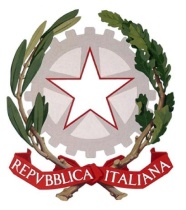 Istituto Comprensivo Rovigo 3Scuola Infanzia Tassina - Scuola Infanzia “San Gaetano”Scuola Primaria “Colombo” - Scuola Primaria “Giovanni XXIII”Scuola Primaria “Mattioli” - Scuola Primaria “S.Apollinare”Scuola Secondaria di I° grado “Casalini”Via Corridoni n. 40 -  45100 ROVIGO Tel  0425/28054 - FAX 0425/422561C.F. 93027600290 - Cod.mec. ROIC82200Be-mail roic82200b@istruzione.it - sito www.icrovigo3.it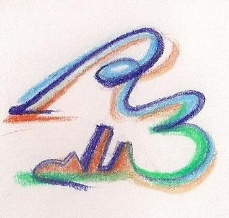 